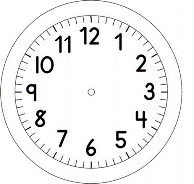 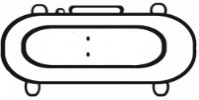 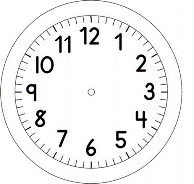 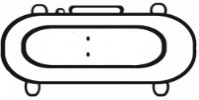 MATEMÁTICA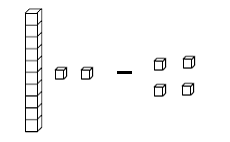                                                 	10 UNIDADES OU                        1 UNIDADE                                 1 DEZENA	OBSERVE O EXEMPLO A SEGUIR E COMPLETE AS DEMAIS QUANTIDADES COM AS INFORMAÇÕES QUE ESTÃO FALTANDO.EXEMPLO: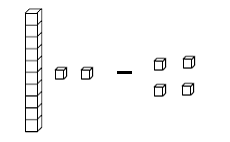 2- COMPLETE AS SENTENÇAS MATEMÁTICAS.                     + 4 = 24                      + 8 = 2830 +           = 3610 +           = 1510 +          = 17           + 9 = 19